О проведении промежуточной аттестации студентов очной формы обучения  2022-2023 учебного годаНа основании ст.58 закона «Об образовании Российской Федерации» от 19.12.2012 года (с изм. и доп., вступ. в силу 11.01.2023 г.), устава КГБ ПОУ СГПТТ, «Положения о промежуточной аттестации»   и целью контроля эффективности учебной деятельности образовательного процесса,ПРИКАЗЫВАЮ:          1.Установить сроки промежуточной аттестации  для выпускных  групп ППКРС СВ-20, 15.01.05 Сварщик (ручной и частично механизированной сварки (наплавки), ПК-19,43.01.09 Повар, кондитер,  ЛКС-20, 18.01.33 Лаборант по контролю  качества сырья, реактивов, промежуточных продуктов, готовой продукции, отходов производства (по отраслям)  с  24.02.2023 г. по   04.04.2023 г.           2. Преподавателям принять:- зачеты /дифференцированные зачеты по учебным дисциплинам, междисциплинарным  курсам с 20.02.2023 г. по 04.04.2023 г.- экзамены по учебным дисциплинам, междисциплинарным курсам    с 25.02.2023г. по 04.04.2023 г. в соответствии  расписания экзаменов (приложение), начало экзаменов в 9-00 час.          3.Заведующему очного отделения Е.В. Миськовой  довести до сведения кураторов учебных групп и преподавателей о сроках проведения промежуточной аттестации, ознакомить с графиком экзаменов под подпись, разместить информацию на информационном стенде.         4.Руководителям   учебных групп   довести информацию о графике проведения  промежуточной аттестации  до обучающихся и их родителей (официальных представителей).             5. Контроль   исполнения настоящего приказа возложить на   заместителя директора по УР Н.К.  Пилявскую.  И.о.  директора                                                                   Н.К. ПилявскаяИсп: Миськова Е.В. Расписание  промежуточной аттестации обучающихся ППКРС2022-2023 учебный год.Лист ознакомления с приказом № 01-09-15 от 03.02.2023 г.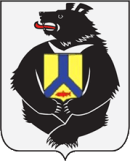 Министерство образования и науки Хабаровского краяМинистерство образования и науки Хабаровского краяКраевое государственное бюджетное профессиональное образовательное учреждение «Советско-Гаванский промышленно-технологический техникум»(КГБ ПОУ СГПТТ)Краевое государственное бюджетное профессиональное образовательное учреждение «Советско-Гаванский промышленно-технологический техникум»(КГБ ПОУ СГПТТ)ПРИКАЗ   г. Советская ГаваньПРИКАЗ   г. Советская Гавань03.02.2023 г.№ 01-09-15Приложение к приказу  от 03.02.2023 №01-09-15Экзамен/ дата, времяКонсультация/ дата, времяШифр группы, курсНаименование учебной дисциплиныОтветственный преподаватель№ кабинета25.02.2023 9-0022.02.2023 14-30СВ-20,3 курсМДК 04.01Техника и технология частично механизированной сварки (наплавки) плавлением в защитном газеДианова Н.Б.33010.03.2023 9-009.03.2023 14-30ЛКС-20, 3 курсМДК.04.01 Методы химического и физико-химического анализаТарасенко И.Н.Лаб.04.04.20239-0003.04.202314-30ПК-19, 4 курсМДК 05.02 Процессы приготовления, подготовки к реализации хлебобулочных, мучных и кондитерских изделийШуваева Т.А.124№п/пДолжностьФИОПодпись1Заместитель директора по УРПилявская Н.К.2Заведующий очным отделениемМиськова Е.В.3ПреподавательДианова Н.Б4ПреподавательТарасенко И.Н.5Мастер п/оШуваева Т.А.6ПреподавательКруглова А.И.7Мастер п/оБелкина В.Д.